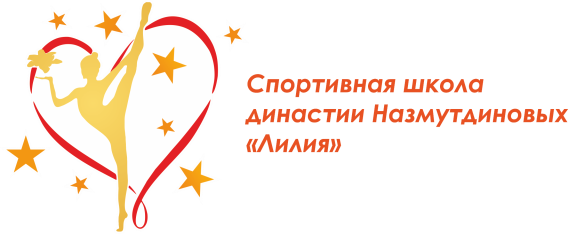 ПОЛОЖЕНИЕо проведении Мастер – Класса по хореографии 1. Цели и задачи:Популяризация здорового образа жизни, занятий физической культурой; Развитие общей и специальной физической подготовки;Обзор, обучение методике проведения хореографических дисциплин: классический, народный, современный танецСинтез хореографии и художественной гимнастики. Метод, используемый для создания более художественно значимого замысла постановки программы, с исполнительским мастерством, широким диапазоном стилей2. Сроки и место проведения Мастер - Класса:Мастер - Класс проводится 17 октября 2021 года, по адресу: г.Екатеринбург,                   ул. Восточная, д. 182, СК «Луч»этап №1 – с 09:00 – 13:00 – для гимнасток 2015, 2014,2013 г.р.этап №2 – с 14:00 - 18:00 – для гимнасток 2012 г.р.и старше3. Состав специалистов Мастер - Класса:Николаев Антон Александрович Главный балетмейстер Московского Государственного Театра «У Никитских ворот» под руководством Марка Розовского. Член Союза Театральных деятелей России.Хореограф - постановщик показательных выступлений звезд художественной гимнастики, режиссер – постановщик и участник шоу Гран-при по художественной гимнастике в Москве, Санкт - Петербурге, Казани. Режиссер - постановщик, хореограф ежегодного «Шоу Олимпийских чемпионов», хореограф fashion показов в сфере моды.Художественный руководитель, хореограф школы - студии «Мастерская современной и классической хореографии Антона Николаева». Руководитель творческих конкурсных проектов «Подмастерье»Смирнов Дмитрий АдольфовичАртист балета. Выдающийся танцовщик своего поколения, танцевал ведущие партиив театрах «Ренессанс балет», «Камерный балет Москва», Московский Государственный театр балета классической хореографии. В репертуаре ведущие партии из балетов: «Щелкунчик», «Ромео и Джульетта», «Золушка», «Лебединое озеро», «Жизель», «Кармен- сюита», «Баядерка», «Коппелия», а также широкий спектр дуэтов, и сольных вариаций специально поставленных номеров для дивертисментных спектаклей.Педагог Московской Государственной Академии Хореографии4. Участники Мастер - Класса:На Мастер – Класс приглашаются гимнастки детско-юношеских спортивных школ, центров художественной гимнастики, спортивных клубов, а также объединений, созданных при организациях, проводящих внешкольную работу с детьми 2015 г.р. и старше, не имеющие проблем со здоровьем и медицинских противопоказаний к занятиям художественной гимнастикой5. Программа Мастер - Класса:Народный, современный танец /Николаев А.А./Классический танец /Смирнов Д.А./Автограф фото - сессия, вручение дипломов6. Стоимость Мастер - Класса:Стоимость МК – 3500 рублей (три тысячи пятьсот рублей). К оплате принимаются наличные, пластиковые карты7. ЗаявкиДля участия в Мастер - Классе заявки принимаются до 12 октября 2021 года по электронной почте mail: sopernitca@mail.ru, смс, WhatsApp, 89122224244, Сюккя Наталья Викторовна.В заявке нужно указать ФИ гимнастки, год рождения, город.Количество участников ограниченоДанное положение является официальным вызовом на Мастер - Класс.«Утверждаю»Директор Спортивной школы династии Назмутдиновых «Лилия» ____________________  Н.В.Сюккя«_____»  ________________ 2021 г.М.П.